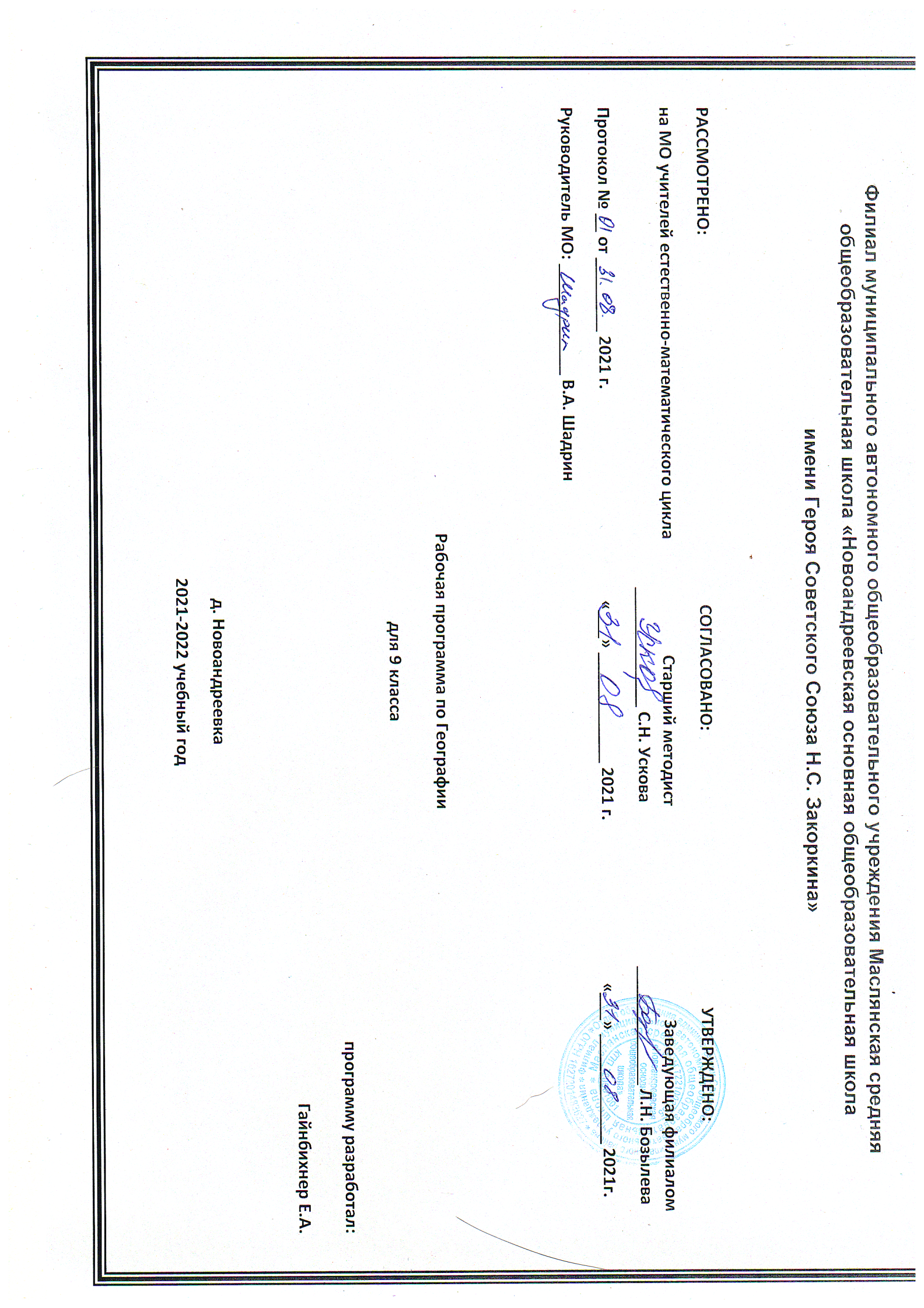 I. Планируемы результаты освоения учебного предмета, курса       Личностным результатом обучения географии в основной школе является формирование всесторонне образованной, инициативной и успешной личности, обладающей системой современных мировоззренческих взглядов, ценностных ориентаций, идейно-нравственных, культурных и этических принципов и норм поведения.Важнейшие личностные результаты обучения географии:– ценностные ориентации выпускников основной школы, отражающие их индивидуально-личностные позиции: гуманистические и демократические ценностные ориентации, готовность следовать этическим нормам поведения в повседневной жизни и производственной деятельности; осознание себя как члена общества на глобальном, региональном и локальном уровнях (житель планеты Земля, гражданин Российской Федерации, житель конкретного региона); осознание целостности природы, населения и хозяйства Земли, материков, их крупных районов и стран; представление о России как субъекте мирового географического пространства, её месте и роли в современном мире; осознание единства географического пространства России как единой среды обитания всех населяющих ее народов, определяющей общность их исторических судеб;осознание значимости и общности глобальных проблем человечества;– гармонично развитые социальные чувства и качества:умение оценивать с позиций социальных норм собственные поступки и поступки других людей;эмоционально-ценностное отношение к окружающей среде, необходимости её сохранения и рационального использования;патриотизм, любовь к своей местности, своему региону, своей стране;уважение к истории, культуре, национальным особенностям, традициям и образу жизни других народов, толерантность;готовность к осознанному выбору дальнейшей профессиональной траектории в соответствии с собственными интересами и возможностями;– образовательные результаты – овладение на уровне общего образования законченной системой географических знаний и умений, навыками их применения в различных жизненных ситуациях.Средством развития личностных результатов служат учебный материал и прежде всего продуктивные задания учебника, нацеленные на понимание собственной деятельности и сформированных личностных качеств:– умение формулировать своё отношение к актуальным проблемным ситуациям;– умение толерантно определять своё отношение к разным народам;– умение использовать географические знания для адаптации и созидательной деятельности. Метапредметными результатами изучения курса «География» является формирование универсальных учебных действий (УУД).Регулятивные УУД:– способности к самостоятельному приобретению новых знаний и практических умений, умения управлять своей познавательной деятельностью;– умения организовывать свою деятельность, определять её цели и задачи, выбирать средства реализации цели и применять их на практике, оценивать достигнутые результаты:Самостоятельно обнаруживать и формулировать проблему в классной и индивидуальной учебной деятельности.Выдвигать версии решения проблемы, осознавать конечный результат, выбирать из предложенных и искать самостоятельно средства достижения цели.Составлять (индивидуально или в группе) план решения проблемы (выполнения проекта).Подбирать к каждой проблеме (задаче) адекватную ей теоретическую модель.Работая по предложенному и самостоятельно составленному плану, использовать наряду с основными и дополнительные средства (справочная литература, сложные приборы, компьютер).Планировать свою индивидуальную образовательную траекторию.Работать по самостоятельно составленному плану, сверяясь с ним и целью деятельности, исправляя ошибки, используя самостоятельно подобранные средства (в том числе и Интернет).Свободно пользоваться выработанными критериями оценки и самооценки, исходя из цели и имеющихся критериев, различая результат и способы действий.В ходе представления проекта давать оценку его результатам. Самостоятельно осознавать причины своего успеха или неуспеха и находить способы выхода из ситуации неуспеха.Уметь оценить степень успешности своей индивидуальной образовательной деятельности;– организация своей жизни в соответствии с общественно значимыми представлениями о здоровом образе жизни, правах и обязанностях гражданина, ценностях бытия и культуры, социального взаимодействия;– умения ориентироваться в окружающем мире, выбирать целевые и смысловые установки в своих действиях и поступках, принимать решения.Средством формирования регулятивных УУД служат технология проблемного диалога на этапе изучения нового материала и технология оценивания образовательных достижений (учебных успехов). Познавательные УУД:– формирование и развитие посредством географического знания познавательных интересов, интеллектуальных и творческих способностей учащихся;– умения вести самостоятельный поиск, анализ, отбор информации, её преобразование, сохранение, передачу и презентацию с помощью технических средств и информационных технологий:Анализировать, сравнивать, классифицировать и обобщать понятия:– давать определение понятиям на основе изученного на различных предметах учебного материала; – осуществлять логическую операцию установления родо-видовых отношений; – обобщать понятия – осуществлять логическую операцию перехода от понятия с меньшим объёмом к понятию с большим объёмом.Строить логическое рассуждение, включающее установление причинно-следственных связей.Создавать модели с выделением существенных характеристик объекта, преобразовывать модели с целью выявления общих законов, определяющих данную предметную область.Представлять информацию в виде конспектов, таблиц, схем, графиков.Преобразовывать информацию из одного вида в другой и выбирать удобную для себя форму фиксации и представления информации. Представлять информацию в оптимальной форме в зависимости от адресата. Понимая позицию другого, различать в его речи: мнение (точку зрения), доказательство (аргументы), факты; гипотезы, аксиомы, теории. Для этого самостоятельно использовать различные виды чтения (изучающее, просмотровое, ознакомительное, поисковое), приёмы слушания. Самому создавать источники информации разного типа и для разных аудиторий, соблюдать информационную гигиену и правила информационной безопасности. Уметь использовать компьютерные и коммуникационные технологии как инструмент для достижения своих целей. Уметь выбирать адекватные задаче инструментальные программно-аппаратные средства и сервисы.Средством формирования познавательных УУД служат учебный материал и прежде всего продуктивные задания учебника, нацеленные на 1–4-ю линии развития:– осознание роли географии в познании окружающего мира и его устойчивого развития (1-я линия развития);– освоение системы географических знаний о природе, населении, хозяйстве мира и его отдельных регионов, на основе которых формируется географическое мышление учащихся (2-я линия развития);– использование географических умений для анализа, оценки, прогнозирования современных социоприродных проблем и проектирования путей их решения (3-я линия развития);– использование карт как информационных образно-знаковых моделей действительности (4-я линия развития).Коммуникативные УУД:Отстаивая свою точку зрения, приводить аргументы, подтверждая их фактами. В дискуссии уметь выдвинуть контраргументы, перефразировать свою мысль (владение механизмом эквивалентных замен).Учиться критично относиться к своему мнению, с достоинством признавать ошибочность своего мнения (если оно таково) и корректировать его.Понимая позицию другого, различать в его речи: мнение (точку зрения), доказательство (аргументы), факты; гипотезы, аксиомы, теории. Уметь взглянуть на ситуацию с иной позиции и договариваться с людьми иных позиций.Средством формирования коммуникативных УУД служат технология проблемного диалога (побуждающий и подводящий диалог) и организация работы в малых группах, а также использование на уроках элементов технологии продуктивного чтения. Предметными результатами изучения курса «География» в 9-ом  классе являются следующие умения:осознание роли географии в познании окружающего мира:– объяснять основные географические закономерности взаимодействия общества и природы;– объяснять сущность происходящих в России социально-экономических преобразований;– аргументировать необходимость перехода на модель устойчивого развития;– объяснять типичные черты и специфику природно-хозяйственных систем и географических районов.освоение системы географических знаний о природе, населении, хозяйстве мира:– определять причины и следствия геоэкологических проблем;– приводить примеры закономерностей размещения отраслей, центров производства;– оценивать особенности развития экономики по отраслям и районам, роль России в мире.использование географических умений:– прогнозировать особенности развития географических систем;– прогнозировать изменения в географии деятельности;– составлять рекомендации по решению географических проблем, характеристики отдельных компонентов географических систем.использование карт как моделей:– пользоваться различными источниками географической информации: картографическими, статистическими и др.;– определять по картам местоположение географических объектов.понимание смысла собственной действительности:– формулировать своё отношение к культурному и природному наследию;– выражать своё отношение к идее устойчивого развития России, рациональному природопользованию, качеству жизни населения, деятельности экономических структур, национальным проектам и государственной региональной политике.II.Содержание учебного предметаТема 1. Хозяйство России ( 21ч)  Развитее хозяйства России. Экономическое развитее России. Общая характеристика ТЭК, промышленности России.
Тема 2. Центральная Россия (7 ч)Пространство Центральной России. Состав территории. Своеобразие географического положения. Особенности природы. Природные ресурсы. Крупнейшие реки.
Центральная Россия — историческое ядро Русского государства. Освоение территории и степень заселенности. Специфика населения. Условия жизни и занятия населения. Города Центральной России. Золотое кольцо России. Памятники Всемирного природного и культурного наследия. Современные проблемы и перспективы Центральной России.
Центральный район. Географическое положение. Особенности развития хозяйства. Отрасли специализации. Крупные промышленные и культурные центры. Города науки. Проблемы сельской местности.
Москва — столица России. Московская агломерация. Функции Москвы. Подмосковье.
Волго-Вятский район. Своеобразие района.
Центрально-Черноземный район. Особенности и проблемы. Специализация хозяйства.Тема 3. Европейский Северо-Запад (5 ч)Географическое положение. Состав и соседи района. Природа района. Оценка природно-ресурсного потенциала. Этапы освоения территории. Отрасли специализации.
Население. Традиции и быт населения. Древние города Северо-Запада. Новгород, Псков.
Санкт-Петербург. Особенности планировки. Промышленность, наука, культура. Туризм. Крупнейшие порты. Экологические проблемы города.
Особенности географического положения Калининградской области. Анклав. Влияние природных условий и ресурсов на развитие хозяйства области. Главные отрасли специализации. Проблемы и перспективы развития.
Тема 4. Европейский Север (5ч)Географическое положение. Состав и соседи района. Оценка природно-ресурсного потенциала. Специализация района.
Этапы освоения территории. Роль моря на разных этапах развития района. Деревянная архитектура, художественные промыслы.
Население. Традиции и быт населения. Коренные жители. Крупные города. Мурманск, Архангельск, Вологда. Проблемы и перспективы развития Европейского Севера.
Тема 5. Европейский Юг  (5 ч)Географическое положение. Состав и соседи района. Особенности природных условий и ресурсов, их влияние на жизнь населения и развитие хозяйства. Высотная поясность. Выход к морям.
Этапы освоения территории. Густая населенность района. Этническая и религиозная пестрота Северного Кавказа. Быт, традиции, занятия населения. Особенности современного хозяйства. АПК — главное направление специализации района. Рекреационная зона. Крупные города: Ростов-на-Дону, Новороссийск. Города-курорты: Сочи, Анапа, Минеральные Воды. Проблемы и перспективы развития Северного Кавказа.Тема 6. Поволжье (5 ч)Географическое положение. Состав и соседи района. Природные условия и ресурсы. Волга — главная хозяйственная ось района.
Население. Этническое разнообразие и взаимодействие народов Поволжья. Крупные города. Волжские города-миллионеры. Этапы хозяйственного развития района. Отрасли специализации. Экологические проблемы и перспективы развития Поволжья.Тема 7. Урал (5 ч)Своеобразие географического положения. Состав и соседи района. Роль Урала в обеспечении связей европейской и азиатской частей России. Природные условия и ресурсы, их особенности. Высотная поясность. Полезные ископаемые. Ильменский заповедник.
Население. Национальный состав. Быт и традиции народов Урала. Уровень урбанизации. Крупные города Урала: Екатеринбург, Челябинск, Соликамск.
Этапы развития хозяйства Урала. Старейший горнопромышленный район России. Специализация района. Современное хозяйство Урала.
Урал — экологически неблагополучный район. Источники загрязнения окружающей среды. Проблемы и перспективы развития Урала.Тема 8. Сибирь (6 ч)Пространство Сибири. Состав территории. Географическое положение. Природные условия и ресурсы. Особенности речной сети. Многолетняя мерзлота.
Заселение и освоение территории. Население. Жизнь, быт и занятия населения. Коренные народы Севера. Роль транспорта в освоении территории. Транссибирская магистраль. Хозяйство. Отрасли специализации.
Западная Сибирь — главная топливная база России. Заболоченность территории — одна из проблем района. Особенности АПК. Золотые горы Алтая — объект Всемирного природного наследия. Крупные города: Новосибирск, Омск, Томск. Проблемы и перспективы развития.
Восточная Сибирь. Оценка природных условий и ресурсов для жизни населения. Крупнейшие реки. Заповедник «Столбы». Байкал — объект Всемирного природного наследия.
Норильский промышленный район. Постиндустриальная Восточная Сибирь. Крупные города: Иркутск, Красноярск, Норильск. Проблемы и перспективы развития района.Тема 9. Дальний Восток (6 ч)Уникальность географического положения. Состав и соседи района. Геологическая «молодость» района. Сейсмичность. Вулканизм. Полезные ископаемые. Природные контрасты. Река Амур и ее притоки. Своеобразие растительного и животного мира. Уссурийская тайга — уникальный природный комплекс. Охрана природы. Этапы развития территории. Исследователи Дальнего Востока. Население. Коренные народы. Основные отрасли специализации. Значение морского транспорта. Портовое хозяйство. Крупные города Дальнего Востока. Проблемы и перспективы развития Дальнего Востока. Дальний Восток — далекая периферия или «тихоокеанский фасад» России? Внешние связи региона.Заключение (3 час)Соседи России. Место России в мире. Экономические, культурные, информационные, торговые, политические связи России со странами ближнего и дальнего зарубежья. Соотношение экспорта и импорта. Расширение внешних экономических связей с другими государствами. Практические работы№ 1 «ТЭК. Нанесение на контурную карту основных районов добычи угля, нефти и природного газа. Составление характеристики одного из топливных бассейнов».№ 2 «Обозначение на контурной карте главных металлургических районов и центров, месторождений руд чёрных и цветных металлов». № 3. «Нанесение на контурную карту размещения посевов выращивания зерновых и технических культур России». № 4 «Агропромышленный комплекс».№ 5 «Изучаем сферу услуг Тюменской области.№ 6 «Построение схемы внешних территориально-производственных связей Центральной России. Города миллионеры.» (раб. с контур. картой).№ 7 «Промышленные центы района» (работа с контурной картой).№ 8 «Извлечение информации из текста и эффективное пользование ей». № 9 « Составление карты: «Северная Магнитка в Череповце –факторы размещения». № 10 « Европейский Север». На контурной карте показать границу между Европейским Севером и Европейским Северо – Западом. Указать крупнейшие промышленные центры Европейского Севера. № 11 «Районы земледелия и рекреации Европейского Юга».№ 12 «Водохранилища Поволжья. Места добычи и центры переработки природных ресурсов».№ 13 «Важнейшие месторождения полезных ископаемых Урала». № 14. «Оценка природно-ресурсного потенциала Западной и Восточной Сибири».№ 15. «Территории Дальнего Востока с  неблагоприятными для жизни людей природными условиями».Контрольное тестирование№ 1 «Хозяйство России».№ 2 «Центральная Россия».№ 3 Европейский Северо – Запад».№ 4 «Европейский Север и Европейский Юг».№ 5 «Сибирь. Дальний Восток».№6 Итоговое тестирование по курсу 9 класса.Проекты № 1«Что мы оставим потомкам».№ 2 « Развитее рекреации на Северном Кавказе».№ 3 « Путешествие по Транссибирской железной дороге». № 4 « Развитее Дальнего Востока».                              III. Тематическое планирование                                                                                                                                                                                                             с учетом рабочей    программы воспитания с указанием количества часов, отведенных на изучение темы.Реализация рабочей программы воспитания в урочной деятельности направлена на формирование понимания важнейших социокультурных и духовно-нравственных ценностей.Механизм реализации рабочей программы воспитания: - установление доверительных отношений между педагогическим работником и его обучающимися, способствующих позитивному восприятию обучающимися требований и просьб педагогического работника, привлечению их внимания к обсуждаемой на уроке информации, активизации их познавательной деятельности; - привлечение внимания обучающихся к ценностному аспекту изучаемых на уроках явлений, организация их работы с получаемой на уроке социально значимой информацией, инициирование ее обсуждения, высказывания обучающимися своего мнения по ее поводу, выработки своего к ней отношения; - применение на уроке интерактивных форм работы с обучающимися: интеллектуальных игр, стимулирующих познавательную мотивацию обучающихся; -проведение предметных олимпиад, турниров, викторин, квестов, игр-экспериментов, дискуссии и др. - демонстрация примеров гражданского поведения, проявления добросердечности через подбор текстов для чтения, задач для решения, проблемных ситуаций, обсуждения, анализ поступков людей и др. - применение на уроках групповой работы или работы в парах, которые учат обучающихся командной работе и взаимодействию с другими обучающимися; включение в урок игровых процедур, которые помогают поддержать мотивацию обучающихся к получению знаний, налаживанию позитивных межличностных отношений в классе, помогают установлению доброжелательной атмосферы во время урока. - посещение экскурсий, музейные уроки, библиотечные уроки и др. - приобщение обучающихся к российским традиционным духовным ценностям, включая культурные ценности своей этнической группы, правилам и нормам поведения в российском обществе. - побуждение обучающихся соблюдать на уроке общепринятые нормы поведения, правила общения, принципы учебной дисциплины, самоорганизации, взаимоконтроль и самоконтроль - организация шефства мотивированных и эрудированных обучающихся над их неуспевающими одноклассниками, дающего обучающимся социально значимый опыт сотрудничества и взаимной помощи. Календарно-тематическое планированиеНРК- национально-региональный компонентРТУ-разнотрансформируемый урокРПВ- воспитательный компонент в урокеПриложение 1Календарно-тематическое планирование Приложение 2Оценочные процедуры9 класс№Раздел, темаРаздел, темаКоличество часовХозяйство России Хозяйство России 21 час21 час1Введение. Развитее хозяйства.Введение. Развитее хозяйства.12Особенности экономики РоссииОсобенности экономики России13Учимся с «Полярной звездой» Защита проекта № 1«Что мы оставим потомкам»Учимся с «Полярной звездой» Защита проекта № 1«Что мы оставим потомкам»14Топливо – энергетический комплекс. Угольная промышленность. Практическая  работа № 1 «ТЭК. Нанесение на контурную карту основных районов добычи угля, нефти и природного газа. Составление характеристики одного из топливных бассейнов».Топливо – энергетический комплекс. Угольная промышленность. Практическая  работа № 1 «ТЭК. Нанесение на контурную карту основных районов добычи угля, нефти и природного газа. Составление характеристики одного из топливных бассейнов».           1(НРК)5Нефтяная промышленностьНефтяная промышленность          1(НРК)6Газовая промышленность. Газовая промышленность.           1(НРК)7Урок-мозговой штурм: «Электроэнергетика и будущее страны»Урок-мозговой штурм: «Электроэнергетика и будущее страны»          1(РПВ)             (НРК)8Черная металлургия. Черная металлургия. 19Цветная металлургия. Цветная металлургия. 110Практическая работа № 2 «Обозначение на контурной карте главных металлургических районов и центров, месторождений руд чёрных и цветных металлов».Практическая работа № 2 «Обозначение на контурной карте главных металлургических районов и центров, месторождений руд чёрных и цветных металлов».111Машиностроение.Машиностроение.112Химическая промышленность. Виртуальная экскурсия на Антипинский нефтеперерабатывающий завод (Антипино, Тюменская область)Химическая промышленность. Виртуальная экскурсия на Антипинский нефтеперерабатывающий завод (Антипино, Тюменская область)       1РТУ)13Лесопромышленный комплекс.Лесопромышленный комплекс.          1(НРК)14Сельское хозяйство. Растениеводство. Практическая  работа № 3. «Нанесение на контурную карту размещения посевов выращивания зерновых и технических культур России.»Сельское хозяйство. Растениеводство. Практическая  работа № 3. «Нанесение на контурную карту размещения посевов выращивания зерновых и технических культур России.»115Сельское хозяйство. Животноводство. Сельское хозяйство. Животноводство. 116Учимся с «Полярной звездой». Практическая  работа  № 4 «Агропромышленный комплекс»Учимся с «Полярной звездой». Практическая  работа  № 4 «Агропромышленный комплекс»117Транспортная инфраструктура.Транспортная инфраструктура.118Социальная инфраструктура.Социальная инфраструктура.119Учимся с «Полярной звездой». Практическая работа № 5 «Изучаем сферу услуг Тюменской области»Учимся с «Полярной звездой». Практическая работа № 5 «Изучаем сферу услуг Тюменской области»         1(НРК)20Информационная инфраструктура.Информационная инфраструктура.121Контрольное тестирование № 1 «Хозяйство России».Контрольное тестирование № 1 «Хозяйство России».1Центральная РоссияЦентральная РоссияЦентральная Россия722Пространство Центральной России. Пространство Центральной России. 123Центральная Россия: освоение территории и населения.Центральная Россия: освоение территории и населения.1     24Центральная Россия: хозяйство. Практическая работа № 6 «Построение схемы внешних территориально-производственных связей Центральной России. Города миллионеры.» (раб. с контур. картой.)Центральная Россия: хозяйство. Практическая работа № 6 «Построение схемы внешних территориально-производственных связей Центральной России. Города миллионеры.» (раб. с контур. картой.)125Центральный район: хозяйство. Практическая работа № 7 «Промышленные центы района» (работа с контурной картой)Центральный район: хозяйство. Практическая работа № 7 «Промышленные центы района» (работа с контурной картой)126Учимся с « Полярной звездой».Практическая  работа  № 8 «Извлечение информации из текста и эффективное пользование ей».Учимся с « Полярной звездой».Практическая  работа  № 8 «Извлечение информации из текста и эффективное пользование ей».127Урок-виртуальная экскурсия «Москва- столица России».Урок-виртуальная экскурсия «Москва- столица России».           1(РПВ)28Контрольное  тестирование № 2 «Центральная Россия».Контрольное  тестирование № 2 «Центральная Россия».1Европейский Северо – Запад.Европейский Северо – Запад.Европейский Северо – Запад.529Пространство Северо –Запада.Пространство Северо –Запада.130 Северо –Запад «окно в Европу» Северо –Запад «окно в Европу»131Северо – Запад: хозяйство.Северо – Запад: хозяйство.132Кино-урок : «Санкт – Петербург – культурная столица России»Кино-урок : «Санкт – Петербург – культурная столица России»133Контрольное  тестирование № 3 Европейский Северо – Запад»Контрольное  тестирование № 3 Европейский Северо – Запад»1Европейский Север Европейский Север Европейский Север 534Пространство Европейского Севера. Пространство Европейского Севера. 135Европейский Север: освоение территории и населения.Европейский Север: освоение территории и населения.136Европейский Север: хозяйство и проблемы.Европейский Север: хозяйство и проблемы.137Учимся с «Полярной звездой». Практическая  работа  № 9 « Составление карты: «Северная Магнитка в Череповце –факторы размещения»Учимся с «Полярной звездой». Практическая  работа  № 9 « Составление карты: «Северная Магнитка в Череповце –факторы размещения»138Практическая работа № 10 « Европейский Север». На контурной карте показать границу между Европейским Севером и Европейским Северо – Западом. Указать крупнейшие промышленные центры Европейского СевераПрактическая работа № 10 « Европейский Север». На контурной карте показать границу между Европейским Севером и Европейским Северо – Западом. Указать крупнейшие промышленные центры Европейского Севера1Европейский ЮгЕвропейский ЮгЕвропейский Юг539Пространство Европейского Юга.Пространство Европейского Юга.140Европейский Юг: население.Европейский Юг: население.141Европейский Юг: освоение территории и хозяйство. Практическая  работа № 11 «Районы земледелия и рекреации Европейского Юга»Европейский Юг: освоение территории и хозяйство. Практическая  работа № 11 «Районы земледелия и рекреации Европейского Юга»142Урок-проект. Учимся с « Полярной звездой». Разработка проекта  № 2 « Развитее рекреации на Северном Кавказе».Урок-проект. Учимся с « Полярной звездой». Разработка проекта  № 2 « Развитее рекреации на Северном Кавказе».          1(РПВ)43Контрольное  тестирование № 4 «Европейский Север и Европейский Юг»Контрольное  тестирование № 4 «Европейский Север и Европейский Юг»1ПоволжьеПоволжьеПоволжье544Пространство Поволжья.Пространство Поволжья.145Поволжье: освоение территории и население.Поволжье: освоение территории и население.146Поволжье: хозяйство и проблемы. Поволжье: хозяйство и проблемы. 147Урок-дискуссия Учимся с « Полярной звездой» «Экологические проблемы Поволжья»Урок-дискуссия Учимся с « Полярной звездой» «Экологические проблемы Поволжья»         1(РПВ)48Практическая  работа № 12 «Водохранилища Поволжья. Места добычи и центры переработки природных ресурсов»Практическая  работа № 12 «Водохранилища Поволжья. Места добычи и центры переработки природных ресурсов»1УралУралУрал549Пространство Урала.Пространство Урала.150Урал: население и города.Урал: население и города.151Урал: освоение территории и хозяйство.Урал: освоение территории и хозяйство.152Учимся с « Полярной звездой» Анализ ситуации «Специфика проблем Урала»Учимся с « Полярной звездой» Анализ ситуации «Специфика проблем Урала»153 Практическая  работа № 13 «Важнейшие месторождения полезных ископаемых Урала» Практическая  работа № 13 «Важнейшие месторождения полезных ископаемых Урала»1СибирьСибирьСибирь654Пространство Сибири.Пространство Сибири.155Сибирь: освоение территории, население и хозяйство.Сибирь: освоение территории, население и хозяйство.156Западная Сибирь.Западная Сибирь.          1(НРК)57Восточная Сибирь.Восточная Сибирь.158Урок-проект. Учимся с «Полярной звездой» Защита проекта № 3 « Путешествие по Транссибирской железной дороге.»Урок-проект. Учимся с «Полярной звездой» Защита проекта № 3 « Путешествие по Транссибирской железной дороге.»159Практическая  работа № 14. «Оценка природно-ресурсного потенциала Западной и Восточной Сибири».Практическая  работа № 14. «Оценка природно-ресурсного потенциала Западной и Восточной Сибири».1Дальний ВостокДальний ВостокДальний Восток660Пространство Дальнего ВостокаПространство Дальнего Востока161Дальний Восток: освоение территории и население. Практическая работа № 15. «Территории Дальнего Востока с  неблагоприятными для жизни людей природными условиями».Дальний Восток: освоение территории и население. Практическая работа № 15. «Территории Дальнего Востока с  неблагоприятными для жизни людей природными условиями».162Дальний Восток: хозяйство.Дальний Восток: хозяйство.163Дальний Восток: хозяйство и перспективы.Дальний Восток: хозяйство и перспективы.164Урок-проект. Учимся с «Полярной звездой» Защита проекта № 4 « Развитее Дальнего Востока»Урок-проект. Учимся с «Полярной звездой» Защита проекта № 4 « Развитее Дальнего Востока»         1(РПВ)65Контрольное тестирование № 5 «Сибирь. Дальний Восток»Контрольное тестирование № 5 «Сибирь. Дальний Восток»1ЗаключениеЗаключениеЗаключение366Урок-конференция «Россия в мире».Урок-конференция «Россия в мире».         1(РПВ)67Итоговая контрольная работа №6 за курс 9 класса.Итоговая контрольная работа №6 за курс 9 класса.168Анализ контрольной работы. Повторение и обобщение.  Анализ контрольной работы. Повторение и обобщение.  1№Дата Раздел, темаРаздел, темаОсновные элементы содержания Количество часовХозяйство России Хозяйство России Хозяйство России Хозяйство России 21 час1Введение. Развитее хозяйства.Введение. Развитее хозяйства.Понятия «экономика» и «хозяйство».Экономические ресурсы. Природно-ресурсный, человеческий и производственный капиталы — основа успешного развития экономики. Индекс человеческого развития. Понятие «отрасль экономики». Отраслевая, функциональная и территориальная структуры хозяйства страны, факторы их формирования и развития. Секторы экономики.Цикличность развития хозяйства. «Циклы Кондратьева»12Особенности экономики РоссииОсобенности экономики РоссииПонятия «экономика» и «хозяйство».Экономические ресурсы. Природно-ресурсный, человеческий и производственный капиталы — основа успешного развития экономики. Индекс человеческого развития. Понятие «отрасль экономики». Отраслевая, функциональная и территориальная структуры хозяйства страны, факторы их формирования и развития. Секторы экономики.Цикличность развития хозяйства. «Циклы Кондратьева»13Учимся с «Полярной звездой». Защита проекта № 1«Что мы оставим потомкам»Учимся с «Полярной звездой». Защита проекта № 1«Что мы оставим потомкам»Понятия «экономика» и «хозяйство».Экономические ресурсы. Природно-ресурсный, человеческий и производственный капиталы — основа успешного развития экономики. Индекс человеческого развития. Понятие «отрасль экономики». Отраслевая, функциональная и территориальная структуры хозяйства страны, факторы их формирования и развития. Секторы экономики.Цикличность развития хозяйства. «Циклы Кондратьева»14Топливо – энергетический комплекс. Угольная промышленность.                             Практическая работа № 1 «ТЭК. Нанесение на контурную карту основных районов добычи угля, нефти и природного газа. Составление характеристики одного из топливных бассейнов». Топливо – энергетический комплекс. Угольная промышленность.                             Практическая работа № 1 «ТЭК. Нанесение на контурную карту основных районов добычи угля, нефти и природного газа. Составление характеристики одного из топливных бассейнов». Топливно-энергетический комплекс (ТЭК): состав и значение в хозяйстве страны. Особенности топливной промышленности. Изменение роли отдельных видов топлива. Топливно-энергетический баланс. Современные проблемы ТЭК. ТЭК и охрана окружающей среды. Угольная промышленность. Главные угольные бассейны страны, их география. Значение угольной промышленности в хозяйстве России. Перспективыразвития угольной промышленности.           1(НРК)5Нефтяная промышленностьНефтяная промышленностьНефтяная промышленность. Значение нефти в современном мире. Роль нефти во внешней торговле. Россия — одиниз крупнейших производителей нефти. Особенности размещения нефтяной России. Крупнейшие районы нефтедобычи. Основные месторождения. Перспективные районы нефтедобычи. Системы трубопроводов.Экологические проблемы отрасли          1(НРК)6Газовая промышленность. Газовая промышленность. Газовая промышленность. Преимущества и особенности природного газа в сравнении с другими видами топливных ресурсов. Россия — одна из крупнейших газодобывающих стран. Роль газа во внешней торговле. Особенностиразмещения газовой промышленности России. Крупнейшие разрабатываемые месторождения газа. Основные газопроводы. Перспективы развития газовой промышленности. Экологические проблемы отрасли.          1(НРК)7Урок-мозговой штурм: «Электроэнергетика и будущее страны»Урок-мозговой штурм: «Электроэнергетика и будущее страны»Электроэнергетика. Роль электроэнергетики в хозяйстве страны. Типы электростанций, их особенности, доля впроизводстве электроэнергии, воздействие на окружающую среду. Энергосистемы. Размещение электростанцийпо территории страны. Крупнейшиеэлектростанции. Проблемы и перспективы электроэнергетики.          1(РПВ)             (НРК)8Черная металлургия. Черная металлургия. Металлургический комплекс: состав и значение в хозяйстве страны. Типы предприятий. Особенности размещенияпредприятий чёрной металлургии. Основные районы и центры чёрной металлургии. Влияние металлургического производства на состояние окружающей среды и здоровье человека. Особенности цветной металлургии.Руды цветных металлов. Особенности размещения предприятий цветной металлургии. Основные районы и центры цветной металлургии. Алюминиеваяпромышленность. Крупнейшие центры  производства алюминия.19Цветная металлургия. ».Цветная металлургия. ».Металлургический комплекс: состав и значение в хозяйстве страны. Типы предприятий. Особенности размещенияпредприятий чёрной металлургии. Основные районы и центры чёрной металлургии. Влияние металлургического производства на состояние окружающей среды и здоровье человека. Особенности цветной металлургии.Руды цветных металлов. Особенности размещения предприятий цветной металлургии. Основные районы и центры цветной металлургии. Алюминиеваяпромышленность. Крупнейшие центры  производства алюминия.110Практическая. работа № 2 «Обозначение на контурной карте главных металлургических районов и центров, месторождений руд чёрных и цветных металловПрактическая. работа № 2 «Обозначение на контурной карте главных металлургических районов и центров, месторождений руд чёрных и цветных металловМеталлургический комплекс: состав и значение в хозяйстве страны. Типы предприятий. Особенности размещенияпредприятий чёрной металлургии. Основные районы и центры чёрной металлургии. Влияние металлургического производства на состояние окружающей среды и здоровье человека. Особенности цветной металлургии.Руды цветных металлов. Особенности размещения предприятий цветной металлургии. Основные районы и центры цветной металлургии. Алюминиеваяпромышленность. Крупнейшие центры  производства алюминия.111Машиностроение.Машиностроение.Машиностроение — ключевая отрасль экономики. Состав и значение в хозяйстве страны. Факторы размещениямашиностроительных предприятий. Специализация. Кооперирование. Связи автомобильного завода с другимипредприятиями. География важнейших отраслей машиностроения: основные районы и центры. Проблемы и перспективы развития машиностроения. Повышение качества продукции машиностроения.112Химическая промышленность.Виртуальная экскурсия на Антипинский нефтеперерабатывающий завод (Антипино, Тюменская область)Химическая промышленность.Виртуальная экскурсия на Антипинский нефтеперерабатывающий завод (Антипино, Тюменская область)Химическая промышленность: состав и значение в хозяйстве страны. Факторы размещения предприятий химическойпромышленности. Связь химической промышленности с другими отраслями. География важнейших отраслей:основные районы и химические комплексы. Основные центры производства минеральных удобрений. Воздействие химической промышленности на окружающую среду. Пути решения экологических проблем.           1(РТУ)13Лесопромышленный комплекс.Лесопромышленный комплекс.Лесопромышленный комплекс: состав и значение в хозяйстве страны. Главные районы лесозаготовок. Географиядеревообрабатывающей и целлюлозно- бумажной промышленности, факторы их размещения и крупнейшие центры. Проблемы лесопромышленного комплекса. Воздействие комплекса на окружающую среду. Охрана лесов.          1(НРК)14Сельское хозяйство. Растениеводство. Сельское хозяйство. Растениеводство. Сельское хозяйство — важнейшая отрасль экономики. Состав и значение в хозяйстве страны, отличие от другихотраслей. Земельные ресурсы. Сельскохозяйственные угодья: состав и назначение. Главные сельскохозяйственныерайоны России. Растениеводство. Особенности зернового хозяйства. Главные районы возделывания зерновых куль-тур. Технические культуры. Районы возделывания технических культур.Сельское хозяйство и охрана окружающей среды. Животноводство. Отраслевой состав. животноводства. Особенности животноводства в России. Отрасли специализации скотоводства. Свиноводство.Овцеводство. Особенности рыбногохозяйства страны. Аквакультура.Агропромышленный комплекс: состав и значение в хозяйстве страны. Пищевая промышленность: состав и значение.Связь пищевой промышленности с другими отраслями. Факторы размещения предприятий пищевой промышленности. География важнейших отраслей. Пищевая промышленность и охрана окружающей среды. Лёгкая промышленность: состав и значение. История развития лёгкой промышленности. Факторы размещения предприятий лёгкой промышленности. География важнейших отраслей. Лёгкая промышленность и охрана окружающей среды.Проблемы лёгкой промышленности.115Сельское хозяйство. Животноводство. Практическая  работа № 3. «Нанесение на контурную карту размещения посевов выращивания зерновых и технических культур России».Сельское хозяйство. Животноводство. Практическая  работа № 3. «Нанесение на контурную карту размещения посевов выращивания зерновых и технических культур России».Сельское хозяйство — важнейшая отрасль экономики. Состав и значение в хозяйстве страны, отличие от другихотраслей. Земельные ресурсы. Сельскохозяйственные угодья: состав и назначение. Главные сельскохозяйственныерайоны России. Растениеводство. Особенности зернового хозяйства. Главные районы возделывания зерновых куль-тур. Технические культуры. Районы возделывания технических культур.Сельское хозяйство и охрана окружающей среды. Животноводство. Отраслевой состав. животноводства. Особенности животноводства в России. Отрасли специализации скотоводства. Свиноводство.Овцеводство. Особенности рыбногохозяйства страны. Аквакультура.Агропромышленный комплекс: состав и значение в хозяйстве страны. Пищевая промышленность: состав и значение.Связь пищевой промышленности с другими отраслями. Факторы размещения предприятий пищевой промышленности. География важнейших отраслей. Пищевая промышленность и охрана окружающей среды. Лёгкая промышленность: состав и значение. История развития лёгкой промышленности. Факторы размещения предприятий лёгкой промышленности. География важнейших отраслей. Лёгкая промышленность и охрана окружающей среды.Проблемы лёгкой промышленности.116Учимся с «Полярной звездой».Практическая  работа № 4 «Агропромышленный комплекс»Учимся с «Полярной звездой».Практическая  работа № 4 «Агропромышленный комплекс»Сельское хозяйство — важнейшая отрасль экономики. Состав и значение в хозяйстве страны, отличие от другихотраслей. Земельные ресурсы. Сельскохозяйственные угодья: состав и назначение. Главные сельскохозяйственныерайоны России. Растениеводство. Особенности зернового хозяйства. Главные районы возделывания зерновых куль-тур. Технические культуры. Районы возделывания технических культур.Сельское хозяйство и охрана окружающей среды. Животноводство. Отраслевой состав. животноводства. Особенности животноводства в России. Отрасли специализации скотоводства. Свиноводство.Овцеводство. Особенности рыбногохозяйства страны. Аквакультура.Агропромышленный комплекс: состав и значение в хозяйстве страны. Пищевая промышленность: состав и значение.Связь пищевой промышленности с другими отраслями. Факторы размещения предприятий пищевой промышленности. География важнейших отраслей. Пищевая промышленность и охрана окружающей среды. Лёгкая промышленность: состав и значение. История развития лёгкой промышленности. Факторы размещения предприятий лёгкой промышленности. География важнейших отраслей. Лёгкая промышленность и охрана окружающей среды.Проблемы лёгкой промышленности.117Транспортная инфраструктура.Транспортная инфраструктура.Транспорт: состав и значение в хозяйстве страны. Специфика транспортакак отрасли хозяйства. Транспорт —«кровеносная» система страны. Видытранспорта, их особенности и взаимосвязь. Уровень развития транспорта. Грузооборот и пассажирооборот. Основные виды сухопутного транспорта. Железнодорожный, автомобильный,трубопроводный транспорт: особенности и основные магистрали. Водный транспорт, его виды. Речной и морской транспорт: значение в хозяйстве. Главные морские порты. Объём и характер перевозимых грузов. Особенности авиационного транспорта. Основные узлы авиасообщений. Проблемы развития и воздействия авиационноготранспорта на окружающую среду. Транспортные узлы. Транспорт и экологические проблемы. Особенности транс-порта своего региона. Сфера услуг: состав и значение в хозяйстве страны. Виды услуг. Территориальная организация сферы услуг. Особенности организации обслуживания в городах и сельской местности. Наука — новый вид ресурса. Связь: роль и значение в современнойэкономике. Виды связи. Формирование информационного пространства. Достоверность информации и информационная безопасность. Качество и структура информационных продуктов и услуг. Территориальная организацияобщества. Влияние системы связи на территориальную организацию общества.118Социальная инфраструктура.Социальная инфраструктура.Транспорт: состав и значение в хозяйстве страны. Специфика транспортакак отрасли хозяйства. Транспорт —«кровеносная» система страны. Видытранспорта, их особенности и взаимосвязь. Уровень развития транспорта. Грузооборот и пассажирооборот. Основные виды сухопутного транспорта. Железнодорожный, автомобильный,трубопроводный транспорт: особенности и основные магистрали. Водный транспорт, его виды. Речной и морской транспорт: значение в хозяйстве. Главные морские порты. Объём и характер перевозимых грузов. Особенности авиационного транспорта. Основные узлы авиасообщений. Проблемы развития и воздействия авиационноготранспорта на окружающую среду. Транспортные узлы. Транспорт и экологические проблемы. Особенности транс-порта своего региона. Сфера услуг: состав и значение в хозяйстве страны. Виды услуг. Территориальная организация сферы услуг. Особенности организации обслуживания в городах и сельской местности. Наука — новый вид ресурса. Связь: роль и значение в современнойэкономике. Виды связи. Формирование информационного пространства. Достоверность информации и информационная безопасность. Качество и структура информационных продуктов и услуг. Территориальная организацияобщества. Влияние системы связи на территориальную организацию общества.119Учимся с «Полярной звездой».Практическая  работа № 5 «Изучаем сферу услуг Тюменской областиУчимся с «Полярной звездой».Практическая  работа № 5 «Изучаем сферу услуг Тюменской областиТранспорт: состав и значение в хозяйстве страны. Специфика транспортакак отрасли хозяйства. Транспорт —«кровеносная» система страны. Видытранспорта, их особенности и взаимосвязь. Уровень развития транспорта. Грузооборот и пассажирооборот. Основные виды сухопутного транспорта. Железнодорожный, автомобильный,трубопроводный транспорт: особенности и основные магистрали. Водный транспорт, его виды. Речной и морской транспорт: значение в хозяйстве. Главные морские порты. Объём и характер перевозимых грузов. Особенности авиационного транспорта. Основные узлы авиасообщений. Проблемы развития и воздействия авиационноготранспорта на окружающую среду. Транспортные узлы. Транспорт и экологические проблемы. Особенности транс-порта своего региона. Сфера услуг: состав и значение в хозяйстве страны. Виды услуг. Территориальная организация сферы услуг. Особенности организации обслуживания в городах и сельской местности. Наука — новый вид ресурса. Связь: роль и значение в современнойэкономике. Виды связи. Формирование информационного пространства. Достоверность информации и информационная безопасность. Качество и структура информационных продуктов и услуг. Территориальная организацияобщества. Влияние системы связи на территориальную организацию общества.120Информационная инфраструктура.Информационная инфраструктура.Транспорт: состав и значение в хозяйстве страны. Специфика транспортакак отрасли хозяйства. Транспорт —«кровеносная» система страны. Видытранспорта, их особенности и взаимосвязь. Уровень развития транспорта. Грузооборот и пассажирооборот. Основные виды сухопутного транспорта. Железнодорожный, автомобильный,трубопроводный транспорт: особенности и основные магистрали. Водный транспорт, его виды. Речной и морской транспорт: значение в хозяйстве. Главные морские порты. Объём и характер перевозимых грузов. Особенности авиационного транспорта. Основные узлы авиасообщений. Проблемы развития и воздействия авиационноготранспорта на окружающую среду. Транспортные узлы. Транспорт и экологические проблемы. Особенности транс-порта своего региона. Сфера услуг: состав и значение в хозяйстве страны. Виды услуг. Территориальная организация сферы услуг. Особенности организации обслуживания в городах и сельской местности. Наука — новый вид ресурса. Связь: роль и значение в современнойэкономике. Виды связи. Формирование информационного пространства. Достоверность информации и информационная безопасность. Качество и структура информационных продуктов и услуг. Территориальная организацияобщества. Влияние системы связи на территориальную организацию общества.121Контрольное тестирование № 1 «Хозяйство России».Контрольное тестирование № 1 «Хозяйство России».Транспорт: состав и значение в хозяйстве страны. Специфика транспортакак отрасли хозяйства. Транспорт —«кровеносная» система страны. Видытранспорта, их особенности и взаимосвязь. Уровень развития транспорта. Грузооборот и пассажирооборот. Основные виды сухопутного транспорта. Железнодорожный, автомобильный,трубопроводный транспорт: особенности и основные магистрали. Водный транспорт, его виды. Речной и морской транспорт: значение в хозяйстве. Главные морские порты. Объём и характер перевозимых грузов. Особенности авиационного транспорта. Основные узлы авиасообщений. Проблемы развития и воздействия авиационноготранспорта на окружающую среду. Транспортные узлы. Транспорт и экологические проблемы. Особенности транс-порта своего региона. Сфера услуг: состав и значение в хозяйстве страны. Виды услуг. Территориальная организация сферы услуг. Особенности организации обслуживания в городах и сельской местности. Наука — новый вид ресурса. Связь: роль и значение в современнойэкономике. Виды связи. Формирование информационного пространства. Достоверность информации и информационная безопасность. Качество и структура информационных продуктов и услуг. Территориальная организацияобщества. Влияние системы связи на территориальную организацию общества.1Центральная РоссияЦентральная РоссияЦентральная РоссияЦентральная РоссияЦентральная Россия: состав и географическое положение. Особенности природы: рельеф, климат, природныересурсы, природные зоны. Крупнейшие реки. Объекты Всемирного культурного наследия. Центральная Россия: освоение территории. Население: специфика расселения, национальный состав, традиции и культура. Условия жизни и занятия населения. Крупнейшие города Центральной России. Золотое кольцо России. Современные проблемы и перспективы развития Центральной России. Центральная Россия: хозяйство. Особенности развития хозяйства. География важнейших отраслей хозяйства, особенности его территориальной организации. Отрасли специализации.Крупные промышленные и культурные центры. Города науки. Проблемы сельской местности. Особенности южной и восточной частей Центральной России. Своеобразие национальных республик Волго-Вятского районаРабота с текстом. Анализ научного и художественного текстовМосква — столица России. Роль Москвы в политике, экономике и культуре страны. Функции Москвы. Европейский Северо-Запад: состав и географическое положение. Особенности природы: рельеф, климат, природные ресурсы, природные зоны. Крупнейшие реки и озёра. ОбъектыВсемирного культурного наследия7 часов22Пространство Центральной России. Центральная Россия: состав и географическое положение. Особенности природы: рельеф, климат, природныересурсы, природные зоны. Крупнейшие реки. Объекты Всемирного культурного наследия. Центральная Россия: освоение территории. Население: специфика расселения, национальный состав, традиции и культура. Условия жизни и занятия населения. Крупнейшие города Центральной России. Золотое кольцо России. Современные проблемы и перспективы развития Центральной России. Центральная Россия: хозяйство. Особенности развития хозяйства. География важнейших отраслей хозяйства, особенности его территориальной организации. Отрасли специализации.Крупные промышленные и культурные центры. Города науки. Проблемы сельской местности. Особенности южной и восточной частей Центральной России. Своеобразие национальных республик Волго-Вятского районаРабота с текстом. Анализ научного и художественного текстовМосква — столица России. Роль Москвы в политике, экономике и культуре страны. Функции Москвы. Европейский Северо-Запад: состав и географическое положение. Особенности природы: рельеф, климат, природные ресурсы, природные зоны. Крупнейшие реки и озёра. ОбъектыВсемирного культурного наследия123Центральная Россия: освоение территории и населения.Центральная Россия: состав и географическое положение. Особенности природы: рельеф, климат, природныересурсы, природные зоны. Крупнейшие реки. Объекты Всемирного культурного наследия. Центральная Россия: освоение территории. Население: специфика расселения, национальный состав, традиции и культура. Условия жизни и занятия населения. Крупнейшие города Центральной России. Золотое кольцо России. Современные проблемы и перспективы развития Центральной России. Центральная Россия: хозяйство. Особенности развития хозяйства. География важнейших отраслей хозяйства, особенности его территориальной организации. Отрасли специализации.Крупные промышленные и культурные центры. Города науки. Проблемы сельской местности. Особенности южной и восточной частей Центральной России. Своеобразие национальных республик Волго-Вятского районаРабота с текстом. Анализ научного и художественного текстовМосква — столица России. Роль Москвы в политике, экономике и культуре страны. Функции Москвы. Европейский Северо-Запад: состав и географическое положение. Особенности природы: рельеф, климат, природные ресурсы, природные зоны. Крупнейшие реки и озёра. ОбъектыВсемирного культурного наследия1     24Центральная Россия: хозяйство. Практическая работа № 6 «Построение схемы внешних территориально-производственных связей Центральной России. Города миллионеры.» (раб. с контур. картой.)Центральная Россия: состав и географическое положение. Особенности природы: рельеф, климат, природныересурсы, природные зоны. Крупнейшие реки. Объекты Всемирного культурного наследия. Центральная Россия: освоение территории. Население: специфика расселения, национальный состав, традиции и культура. Условия жизни и занятия населения. Крупнейшие города Центральной России. Золотое кольцо России. Современные проблемы и перспективы развития Центральной России. Центральная Россия: хозяйство. Особенности развития хозяйства. География важнейших отраслей хозяйства, особенности его территориальной организации. Отрасли специализации.Крупные промышленные и культурные центры. Города науки. Проблемы сельской местности. Особенности южной и восточной частей Центральной России. Своеобразие национальных республик Волго-Вятского районаРабота с текстом. Анализ научного и художественного текстовМосква — столица России. Роль Москвы в политике, экономике и культуре страны. Функции Москвы. Европейский Северо-Запад: состав и географическое положение. Особенности природы: рельеф, климат, природные ресурсы, природные зоны. Крупнейшие реки и озёра. ОбъектыВсемирного культурного наследия125Центральный район: хозяйство. Практическая работа № 7 «Промышленные центы района» (работа с контурной картой)  Центральная Россия: состав и географическое положение. Особенности природы: рельеф, климат, природныересурсы, природные зоны. Крупнейшие реки. Объекты Всемирного культурного наследия. Центральная Россия: освоение территории. Население: специфика расселения, национальный состав, традиции и культура. Условия жизни и занятия населения. Крупнейшие города Центральной России. Золотое кольцо России. Современные проблемы и перспективы развития Центральной России. Центральная Россия: хозяйство. Особенности развития хозяйства. География важнейших отраслей хозяйства, особенности его территориальной организации. Отрасли специализации.Крупные промышленные и культурные центры. Города науки. Проблемы сельской местности. Особенности южной и восточной частей Центральной России. Своеобразие национальных республик Волго-Вятского районаРабота с текстом. Анализ научного и художественного текстовМосква — столица России. Роль Москвы в политике, экономике и культуре страны. Функции Москвы. Европейский Северо-Запад: состав и географическое положение. Особенности природы: рельеф, климат, природные ресурсы, природные зоны. Крупнейшие реки и озёра. ОбъектыВсемирного культурного наследия126Учимся с « Полярной звездой».Практическая  работа  № 8 «Извлечение информации из текста и эффективное пользование ей».Центральная Россия: состав и географическое положение. Особенности природы: рельеф, климат, природныересурсы, природные зоны. Крупнейшие реки. Объекты Всемирного культурного наследия. Центральная Россия: освоение территории. Население: специфика расселения, национальный состав, традиции и культура. Условия жизни и занятия населения. Крупнейшие города Центральной России. Золотое кольцо России. Современные проблемы и перспективы развития Центральной России. Центральная Россия: хозяйство. Особенности развития хозяйства. География важнейших отраслей хозяйства, особенности его территориальной организации. Отрасли специализации.Крупные промышленные и культурные центры. Города науки. Проблемы сельской местности. Особенности южной и восточной частей Центральной России. Своеобразие национальных республик Волго-Вятского районаРабота с текстом. Анализ научного и художественного текстовМосква — столица России. Роль Москвы в политике, экономике и культуре страны. Функции Москвы. Европейский Северо-Запад: состав и географическое положение. Особенности природы: рельеф, климат, природные ресурсы, природные зоны. Крупнейшие реки и озёра. ОбъектыВсемирного культурного наследия127Урок-виртуальная экскурсия «Москва- столица России».Центральная Россия: состав и географическое положение. Особенности природы: рельеф, климат, природныересурсы, природные зоны. Крупнейшие реки. Объекты Всемирного культурного наследия. Центральная Россия: освоение территории. Население: специфика расселения, национальный состав, традиции и культура. Условия жизни и занятия населения. Крупнейшие города Центральной России. Золотое кольцо России. Современные проблемы и перспективы развития Центральной России. Центральная Россия: хозяйство. Особенности развития хозяйства. География важнейших отраслей хозяйства, особенности его территориальной организации. Отрасли специализации.Крупные промышленные и культурные центры. Города науки. Проблемы сельской местности. Особенности южной и восточной частей Центральной России. Своеобразие национальных республик Волго-Вятского районаРабота с текстом. Анализ научного и художественного текстовМосква — столица России. Роль Москвы в политике, экономике и культуре страны. Функции Москвы. Европейский Северо-Запад: состав и географическое положение. Особенности природы: рельеф, климат, природные ресурсы, природные зоны. Крупнейшие реки и озёра. ОбъектыВсемирного культурного наследия           1(РПВ)28Контрольное  тестирование № 2 «Центральная Россия».Центральная Россия: состав и географическое положение. Особенности природы: рельеф, климат, природныересурсы, природные зоны. Крупнейшие реки. Объекты Всемирного культурного наследия. Центральная Россия: освоение территории. Население: специфика расселения, национальный состав, традиции и культура. Условия жизни и занятия населения. Крупнейшие города Центральной России. Золотое кольцо России. Современные проблемы и перспективы развития Центральной России. Центральная Россия: хозяйство. Особенности развития хозяйства. География важнейших отраслей хозяйства, особенности его территориальной организации. Отрасли специализации.Крупные промышленные и культурные центры. Города науки. Проблемы сельской местности. Особенности южной и восточной частей Центральной России. Своеобразие национальных республик Волго-Вятского районаРабота с текстом. Анализ научного и художественного текстовМосква — столица России. Роль Москвы в политике, экономике и культуре страны. Функции Москвы. Европейский Северо-Запад: состав и географическое положение. Особенности природы: рельеф, климат, природные ресурсы, природные зоны. Крупнейшие реки и озёра. ОбъектыВсемирного культурного наследия1Европейский Северо – Запад.Европейский Северо – Запад.Европейский Северо – Запад.Европейский Северо – Запад.Европейский Северо-Запад: состав и географическое положение. Особенности природы: рельеф, климат, природные ресурсы, природные зоны. Крупнейшие реки и озёра. Объекты Всемирного культурного наследияСеверо-Запад: «окно в Европу». Влияние географического положения Северо-Запада на его роль и место в хозяйстве России. Изменение роли Новгорода в истории развития района. Особенности географического положенияСанкт-Петербурга, его макрогеографическое и микрогеографическое положение. Особенности развития хозяйства Северо-Запада. Роль Санкт-Петербурга вразвитии хозяйства района. Отрасли специализации и крупнейшие порты Северо-Запада. Калининградская область — российский анклав. Географическое положение, природные условия, особенности развития хозяйства, отрасли специализации Калининградской области. Санкт-Петербург — культурная столица. России. Значение Санкт-Петербурга вэкономике, науке и культуре страны. Облик города. Особенности планировки.5 часов29Пространство Северо –Запада.Европейский Северо-Запад: состав и географическое положение. Особенности природы: рельеф, климат, природные ресурсы, природные зоны. Крупнейшие реки и озёра. Объекты Всемирного культурного наследияСеверо-Запад: «окно в Европу». Влияние географического положения Северо-Запада на его роль и место в хозяйстве России. Изменение роли Новгорода в истории развития района. Особенности географического положенияСанкт-Петербурга, его макрогеографическое и микрогеографическое положение. Особенности развития хозяйства Северо-Запада. Роль Санкт-Петербурга вразвитии хозяйства района. Отрасли специализации и крупнейшие порты Северо-Запада. Калининградская область — российский анклав. Географическое положение, природные условия, особенности развития хозяйства, отрасли специализации Калининградской области. Санкт-Петербург — культурная столица. России. Значение Санкт-Петербурга вэкономике, науке и культуре страны. Облик города. Особенности планировки.130 Северо –Запад «окно в Европу»Европейский Северо-Запад: состав и географическое положение. Особенности природы: рельеф, климат, природные ресурсы, природные зоны. Крупнейшие реки и озёра. Объекты Всемирного культурного наследияСеверо-Запад: «окно в Европу». Влияние географического положения Северо-Запада на его роль и место в хозяйстве России. Изменение роли Новгорода в истории развития района. Особенности географического положенияСанкт-Петербурга, его макрогеографическое и микрогеографическое положение. Особенности развития хозяйства Северо-Запада. Роль Санкт-Петербурга вразвитии хозяйства района. Отрасли специализации и крупнейшие порты Северо-Запада. Калининградская область — российский анклав. Географическое положение, природные условия, особенности развития хозяйства, отрасли специализации Калининградской области. Санкт-Петербург — культурная столица. России. Значение Санкт-Петербурга вэкономике, науке и культуре страны. Облик города. Особенности планировки.131Северо – Запад: хозяйство.Европейский Северо-Запад: состав и географическое положение. Особенности природы: рельеф, климат, природные ресурсы, природные зоны. Крупнейшие реки и озёра. Объекты Всемирного культурного наследияСеверо-Запад: «окно в Европу». Влияние географического положения Северо-Запада на его роль и место в хозяйстве России. Изменение роли Новгорода в истории развития района. Особенности географического положенияСанкт-Петербурга, его макрогеографическое и микрогеографическое положение. Особенности развития хозяйства Северо-Запада. Роль Санкт-Петербурга вразвитии хозяйства района. Отрасли специализации и крупнейшие порты Северо-Запада. Калининградская область — российский анклав. Географическое положение, природные условия, особенности развития хозяйства, отрасли специализации Калининградской области. Санкт-Петербург — культурная столица. России. Значение Санкт-Петербурга вэкономике, науке и культуре страны. Облик города. Особенности планировки.132Кино-урок : «Санкт – Петербург – культурная столица России»Европейский Северо-Запад: состав и географическое положение. Особенности природы: рельеф, климат, природные ресурсы, природные зоны. Крупнейшие реки и озёра. Объекты Всемирного культурного наследияСеверо-Запад: «окно в Европу». Влияние географического положения Северо-Запада на его роль и место в хозяйстве России. Изменение роли Новгорода в истории развития района. Особенности географического положенияСанкт-Петербурга, его макрогеографическое и микрогеографическое положение. Особенности развития хозяйства Северо-Запада. Роль Санкт-Петербурга вразвитии хозяйства района. Отрасли специализации и крупнейшие порты Северо-Запада. Калининградская область — российский анклав. Географическое положение, природные условия, особенности развития хозяйства, отрасли специализации Калининградской области. Санкт-Петербург — культурная столица. России. Значение Санкт-Петербурга вэкономике, науке и культуре страны. Облик города. Особенности планировки.133Контрольное  тестирование № 3 Европейский Северо – Запад»Европейский Северо-Запад: состав и географическое положение. Особенности природы: рельеф, климат, природные ресурсы, природные зоны. Крупнейшие реки и озёра. Объекты Всемирного культурного наследияСеверо-Запад: «окно в Европу». Влияние географического положения Северо-Запада на его роль и место в хозяйстве России. Изменение роли Новгорода в истории развития района. Особенности географического положенияСанкт-Петербурга, его макрогеографическое и микрогеографическое положение. Особенности развития хозяйства Северо-Запада. Роль Санкт-Петербурга вразвитии хозяйства района. Отрасли специализации и крупнейшие порты Северо-Запада. Калининградская область — российский анклав. Географическое положение, природные условия, особенности развития хозяйства, отрасли специализации Калининградской области. Санкт-Петербург — культурная столица. России. Значение Санкт-Петербурга вэкономике, науке и культуре страны. Облик города. Особенности планировки.1Европейский Север Европейский Север Европейский Север Европейский Север Европейский Север: состав и географическое положение. Особенности природы: рельеф, климат, природныересурсы, природные зоны. Крупнейшие реки. Роль моря вразвитии района. Объекты Всемирного природногои культурного наследия. Европейский Север: освоение территории. Роль моря на разных этапах развития района. Население: национальный состав, численность народов, населяющих район, специфика расселения. Традиции и быт населения. Особенности городов Европейского Севера. Крупнейшие города — порты Архангельск, Мурманск. Древние русские города Европейский Север: хозяйство. Отрасли специализации и промышленные центры. Изменения в хозяйстве района на современном этапе. Проблемы иперспективы развития Европейского Севера.5 часов34Пространство Европейского Севера. Европейский Север: состав и географическое положение. Особенности природы: рельеф, климат, природныересурсы, природные зоны. Крупнейшие реки. Роль моря вразвитии района. Объекты Всемирного природногои культурного наследия. Европейский Север: освоение территории. Роль моря на разных этапах развития района. Население: национальный состав, численность народов, населяющих район, специфика расселения. Традиции и быт населения. Особенности городов Европейского Севера. Крупнейшие города — порты Архангельск, Мурманск. Древние русские города Европейский Север: хозяйство. Отрасли специализации и промышленные центры. Изменения в хозяйстве района на современном этапе. Проблемы иперспективы развития Европейского Севера.135Европейский Север: освоение территории и населения.Европейский Север: состав и географическое положение. Особенности природы: рельеф, климат, природныересурсы, природные зоны. Крупнейшие реки. Роль моря вразвитии района. Объекты Всемирного природногои культурного наследия. Европейский Север: освоение территории. Роль моря на разных этапах развития района. Население: национальный состав, численность народов, населяющих район, специфика расселения. Традиции и быт населения. Особенности городов Европейского Севера. Крупнейшие города — порты Архангельск, Мурманск. Древние русские города Европейский Север: хозяйство. Отрасли специализации и промышленные центры. Изменения в хозяйстве района на современном этапе. Проблемы иперспективы развития Европейского Севера.136Европейский Север: хозяйство и проблемы.Европейский Север: состав и географическое положение. Особенности природы: рельеф, климат, природныересурсы, природные зоны. Крупнейшие реки. Роль моря вразвитии района. Объекты Всемирного природногои культурного наследия. Европейский Север: освоение территории. Роль моря на разных этапах развития района. Население: национальный состав, численность народов, населяющих район, специфика расселения. Традиции и быт населения. Особенности городов Европейского Севера. Крупнейшие города — порты Архангельск, Мурманск. Древние русские города Европейский Север: хозяйство. Отрасли специализации и промышленные центры. Изменения в хозяйстве района на современном этапе. Проблемы иперспективы развития Европейского Севера.137Учимся с «Полярной звездой». Практическая  работа  № 9 «Составление карты: «Северная Магнитка в Череповце – факторы размещения».  Европейский Север: состав и географическое положение. Особенности природы: рельеф, климат, природныересурсы, природные зоны. Крупнейшие реки. Роль моря вразвитии района. Объекты Всемирного природногои культурного наследия. Европейский Север: освоение территории. Роль моря на разных этапах развития района. Население: национальный состав, численность народов, населяющих район, специфика расселения. Традиции и быт населения. Особенности городов Европейского Севера. Крупнейшие города — порты Архангельск, Мурманск. Древние русские города Европейский Север: хозяйство. Отрасли специализации и промышленные центры. Изменения в хозяйстве района на современном этапе. Проблемы иперспективы развития Европейского Севера.138Практическая работа № 10 « Европейский Север». На контурной карте показать границу между Европейским Севером и Европейским Северо – Западом. Указать крупнейшие промышленные центры Европейского Севера. Европейский Север: состав и географическое положение. Особенности природы: рельеф, климат, природныересурсы, природные зоны. Крупнейшие реки. Роль моря вразвитии района. Объекты Всемирного природногои культурного наследия. Европейский Север: освоение территории. Роль моря на разных этапах развития района. Население: национальный состав, численность народов, населяющих район, специфика расселения. Традиции и быт населения. Особенности городов Европейского Севера. Крупнейшие города — порты Архангельск, Мурманск. Древние русские города Европейский Север: хозяйство. Отрасли специализации и промышленные центры. Изменения в хозяйстве района на современном этапе. Проблемы иперспективы развития Европейского Севера.1Европейский ЮгЕвропейский ЮгЕвропейский ЮгЕвропейский ЮгЕвропейский Юг: состав и географическое положение. Особенности природы: рельеф, климат, природные ресурсы, природные зоны. Кавказские Минеральные воды и города-курорты. Черноморское побережье Кавказа и Южный берег Крыма — зоны рекреации. Объекты Всемирного природногои культурного наследия. Европейский Юг: население. География народов Европейского Юга и специфика его расселения. Этническая и религиозная пестрота. Быт, традиции, занятия населения. Особенности городовЕвропейского Юга. Крупнейшие города Европейского Юга — Ростов-на-Дону, Новороссийск. Европейский Юг: освоение территории и хозяйство. Этапы хозяйственного освоения. Особенности современного хозяйства. Сельское хозяйство — главная отрасль экономики Европейского Юга.АПК района. Особенности развития Крыма. Перспективы развития Европейского Юга.5 часов39Пространство Европейского Юга.Европейский Юг: состав и географическое положение. Особенности природы: рельеф, климат, природные ресурсы, природные зоны. Кавказские Минеральные воды и города-курорты. Черноморское побережье Кавказа и Южный берег Крыма — зоны рекреации. Объекты Всемирного природногои культурного наследия. Европейский Юг: население. География народов Европейского Юга и специфика его расселения. Этническая и религиозная пестрота. Быт, традиции, занятия населения. Особенности городовЕвропейского Юга. Крупнейшие города Европейского Юга — Ростов-на-Дону, Новороссийск. Европейский Юг: освоение территории и хозяйство. Этапы хозяйственного освоения. Особенности современного хозяйства. Сельское хозяйство — главная отрасль экономики Европейского Юга.АПК района. Особенности развития Крыма. Перспективы развития Европейского Юга.140Европейский Юг: население.Европейский Юг: состав и географическое положение. Особенности природы: рельеф, климат, природные ресурсы, природные зоны. Кавказские Минеральные воды и города-курорты. Черноморское побережье Кавказа и Южный берег Крыма — зоны рекреации. Объекты Всемирного природногои культурного наследия. Европейский Юг: население. География народов Европейского Юга и специфика его расселения. Этническая и религиозная пестрота. Быт, традиции, занятия населения. Особенности городовЕвропейского Юга. Крупнейшие города Европейского Юга — Ростов-на-Дону, Новороссийск. Европейский Юг: освоение территории и хозяйство. Этапы хозяйственного освоения. Особенности современного хозяйства. Сельское хозяйство — главная отрасль экономики Европейского Юга.АПК района. Особенности развития Крыма. Перспективы развития Европейского Юга.141Европейский Юг: освоение территории и хозяйство. Практическая  работа № 11 «Районы земледелия и рекреации Европейского Юга». Европейский Юг: состав и географическое положение. Особенности природы: рельеф, климат, природные ресурсы, природные зоны. Кавказские Минеральные воды и города-курорты. Черноморское побережье Кавказа и Южный берег Крыма — зоны рекреации. Объекты Всемирного природногои культурного наследия. Европейский Юг: население. География народов Европейского Юга и специфика его расселения. Этническая и религиозная пестрота. Быт, традиции, занятия населения. Особенности городовЕвропейского Юга. Крупнейшие города Европейского Юга — Ростов-на-Дону, Новороссийск. Европейский Юг: освоение территории и хозяйство. Этапы хозяйственного освоения. Особенности современного хозяйства. Сельское хозяйство — главная отрасль экономики Европейского Юга.АПК района. Особенности развития Крыма. Перспективы развития Европейского Юга.142Урок-проект. Учимся с « Полярной звездой».Разработка проекта  № 2  « Развитее рекреации на Северном Кавказе».Европейский Юг: состав и географическое положение. Особенности природы: рельеф, климат, природные ресурсы, природные зоны. Кавказские Минеральные воды и города-курорты. Черноморское побережье Кавказа и Южный берег Крыма — зоны рекреации. Объекты Всемирного природногои культурного наследия. Европейский Юг: население. География народов Европейского Юга и специфика его расселения. Этническая и религиозная пестрота. Быт, традиции, занятия населения. Особенности городовЕвропейского Юга. Крупнейшие города Европейского Юга — Ростов-на-Дону, Новороссийск. Европейский Юг: освоение территории и хозяйство. Этапы хозяйственного освоения. Особенности современного хозяйства. Сельское хозяйство — главная отрасль экономики Европейского Юга.АПК района. Особенности развития Крыма. Перспективы развития Европейского Юга.          1(РПВ)43Контрольное  тестирование № 4 «Европейский Север и Европейский Юг»Европейский Юг: состав и географическое положение. Особенности природы: рельеф, климат, природные ресурсы, природные зоны. Кавказские Минеральные воды и города-курорты. Черноморское побережье Кавказа и Южный берег Крыма — зоны рекреации. Объекты Всемирного природногои культурного наследия. Европейский Юг: население. География народов Европейского Юга и специфика его расселения. Этническая и религиозная пестрота. Быт, традиции, занятия населения. Особенности городовЕвропейского Юга. Крупнейшие города Европейского Юга — Ростов-на-Дону, Новороссийск. Европейский Юг: освоение территории и хозяйство. Этапы хозяйственного освоения. Особенности современного хозяйства. Сельское хозяйство — главная отрасль экономики Европейского Юга.АПК района. Особенности развития Крыма. Перспективы развития Европейского Юга.1ПоволжьеПоволжьеПоволжьеПоволжьеПоволжье: состав и географическое положение. Особенности природы: рельеф, климат, природные ресурсы,природные зоны. Волга — главная хозяйственная ось района. Объекты Всемирного культурного наследия Поволжье: освоение территории. Население: численность, национальный состав, специфика расселения. Традиции и обычаи народов. Особенности размещения крупнейших городов. Города- миллионники Поволжье: хозяйство. Особенности развития и размещения хозяйства Поволжья. Влияние природных условий на сельское хозяйство района. География важнейших отраслей хозяйства. Отрасли специализации промышленности и основные центры. Экологические проблемы и перспективы развития Поволжья5 часов44Пространство Поволжья.Поволжье: состав и географическое положение. Особенности природы: рельеф, климат, природные ресурсы,природные зоны. Волга — главная хозяйственная ось района. Объекты Всемирного культурного наследия Поволжье: освоение территории. Население: численность, национальный состав, специфика расселения. Традиции и обычаи народов. Особенности размещения крупнейших городов. Города- миллионники Поволжье: хозяйство. Особенности развития и размещения хозяйства Поволжья. Влияние природных условий на сельское хозяйство района. География важнейших отраслей хозяйства. Отрасли специализации промышленности и основные центры. Экологические проблемы и перспективы развития Поволжья145Поволжье: освоение территории и население.Поволжье: состав и географическое положение. Особенности природы: рельеф, климат, природные ресурсы,природные зоны. Волга — главная хозяйственная ось района. Объекты Всемирного культурного наследия Поволжье: освоение территории. Население: численность, национальный состав, специфика расселения. Традиции и обычаи народов. Особенности размещения крупнейших городов. Города- миллионники Поволжье: хозяйство. Особенности развития и размещения хозяйства Поволжья. Влияние природных условий на сельское хозяйство района. География важнейших отраслей хозяйства. Отрасли специализации промышленности и основные центры. Экологические проблемы и перспективы развития Поволжья146Поволжье: хозяйство и проблемы. Поволжье: состав и географическое положение. Особенности природы: рельеф, климат, природные ресурсы,природные зоны. Волга — главная хозяйственная ось района. Объекты Всемирного культурного наследия Поволжье: освоение территории. Население: численность, национальный состав, специфика расселения. Традиции и обычаи народов. Особенности размещения крупнейших городов. Города- миллионники Поволжье: хозяйство. Особенности развития и размещения хозяйства Поволжья. Влияние природных условий на сельское хозяйство района. География важнейших отраслей хозяйства. Отрасли специализации промышленности и основные центры. Экологические проблемы и перспективы развития Поволжья147Урок-дискуссия Учимся с « Полярной звездой» «Экологические проблемы Поволжья»Поволжье: состав и географическое положение. Особенности природы: рельеф, климат, природные ресурсы,природные зоны. Волга — главная хозяйственная ось района. Объекты Всемирного культурного наследия Поволжье: освоение территории. Население: численность, национальный состав, специфика расселения. Традиции и обычаи народов. Особенности размещения крупнейших городов. Города- миллионники Поволжье: хозяйство. Особенности развития и размещения хозяйства Поволжья. Влияние природных условий на сельское хозяйство района. География важнейших отраслей хозяйства. Отрасли специализации промышленности и основные центры. Экологические проблемы и перспективы развития Поволжья         1(РПВ)48Практическая  работа № 12 «Водохранилища Поволжья. Места добычи и центры переработки природных ресурсов». Поволжье: состав и географическое положение. Особенности природы: рельеф, климат, природные ресурсы,природные зоны. Волга — главная хозяйственная ось района. Объекты Всемирного культурного наследия Поволжье: освоение территории. Население: численность, национальный состав, специфика расселения. Традиции и обычаи народов. Особенности размещения крупнейших городов. Города- миллионники Поволжье: хозяйство. Особенности развития и размещения хозяйства Поволжья. Влияние природных условий на сельское хозяйство района. География важнейших отраслей хозяйства. Отрасли специализации промышленности и основные центры. Экологические проблемы и перспективы развития Поволжья1УралУралУралУралУрал: состав и географическое положение. Особенности природы: рельеф, климат, природные ресурсы, природные зоны. Роль Урала в обеспечении связей европейской и азиатской частей России. Население Урала: численность, национальный состав, специфика расселения, занятия. Быт традиции народов Урала. Особенности городов Урала.Крупнейшие города — Екатеринбург, Пермь, Ижевск, Уфа, Челябинск. Проблемы уральских городов Урал: освоение территории и хозяйство. Урал — старейший горнопромышленный район России. Роль Урала в годы Великой Отечественной войны и в создании «атомного щита» России. Современное хозяйство Урала. Отрасли специализации и основные промышленные центры. Проблемы и перспективы развития.5 часов49Пространство Урала.Урал: состав и географическое положение. Особенности природы: рельеф, климат, природные ресурсы, природные зоны. Роль Урала в обеспечении связей европейской и азиатской частей России. Население Урала: численность, национальный состав, специфика расселения, занятия. Быт традиции народов Урала. Особенности городов Урала.Крупнейшие города — Екатеринбург, Пермь, Ижевск, Уфа, Челябинск. Проблемы уральских городов Урал: освоение территории и хозяйство. Урал — старейший горнопромышленный район России. Роль Урала в годы Великой Отечественной войны и в создании «атомного щита» России. Современное хозяйство Урала. Отрасли специализации и основные промышленные центры. Проблемы и перспективы развития.150Урал: население и города.Урал: состав и географическое положение. Особенности природы: рельеф, климат, природные ресурсы, природные зоны. Роль Урала в обеспечении связей европейской и азиатской частей России. Население Урала: численность, национальный состав, специфика расселения, занятия. Быт традиции народов Урала. Особенности городов Урала.Крупнейшие города — Екатеринбург, Пермь, Ижевск, Уфа, Челябинск. Проблемы уральских городов Урал: освоение территории и хозяйство. Урал — старейший горнопромышленный район России. Роль Урала в годы Великой Отечественной войны и в создании «атомного щита» России. Современное хозяйство Урала. Отрасли специализации и основные промышленные центры. Проблемы и перспективы развития.151Урал: освоение территории и хозяйство.Урал: состав и географическое положение. Особенности природы: рельеф, климат, природные ресурсы, природные зоны. Роль Урала в обеспечении связей европейской и азиатской частей России. Население Урала: численность, национальный состав, специфика расселения, занятия. Быт традиции народов Урала. Особенности городов Урала.Крупнейшие города — Екатеринбург, Пермь, Ижевск, Уфа, Челябинск. Проблемы уральских городов Урал: освоение территории и хозяйство. Урал — старейший горнопромышленный район России. Роль Урала в годы Великой Отечественной войны и в создании «атомного щита» России. Современное хозяйство Урала. Отрасли специализации и основные промышленные центры. Проблемы и перспективы развития.152Учимся с « Полярной звездой» Анализ ситуации «Специфика проблем Урала»Урал: состав и географическое положение. Особенности природы: рельеф, климат, природные ресурсы, природные зоны. Роль Урала в обеспечении связей европейской и азиатской частей России. Население Урала: численность, национальный состав, специфика расселения, занятия. Быт традиции народов Урала. Особенности городов Урала.Крупнейшие города — Екатеринбург, Пермь, Ижевск, Уфа, Челябинск. Проблемы уральских городов Урал: освоение территории и хозяйство. Урал — старейший горнопромышленный район России. Роль Урала в годы Великой Отечественной войны и в создании «атомного щита» России. Современное хозяйство Урала. Отрасли специализации и основные промышленные центры. Проблемы и перспективы развития.153 Практическая  работа № 13 «Важнейшие месторождения полезных ископаемых Урала». Урал: состав и географическое положение. Особенности природы: рельеф, климат, природные ресурсы, природные зоны. Роль Урала в обеспечении связей европейской и азиатской частей России. Население Урала: численность, национальный состав, специфика расселения, занятия. Быт традиции народов Урала. Особенности городов Урала.Крупнейшие города — Екатеринбург, Пермь, Ижевск, Уфа, Челябинск. Проблемы уральских городов Урал: освоение территории и хозяйство. Урал — старейший горнопромышленный район России. Роль Урала в годы Великой Отечественной войны и в создании «атомного щита» России. Современное хозяйство Урала. Отрасли специализации и основные промышленные центры. Проблемы и перспективы развития.1СибирьСибирьСибирьСибирьСибирь: состав и географическое положение. Особенности природы: рельеф, климат, природные ресурсы, природныезоны. Крупнейшие реки и озёра. Объекты Всемирного природного наследия Сибирь: освоение и заселение территории. Население: численность, национальный состав, специфика расселения, занятия и быт. Хозяйственное развитие Сибири. Отрасли специализации. Важнейшие промышленные районы. Роль Сибири в хозяйстве РоссииЗападная Сибирь — главная топливная база России. Отрасли специализации и крупнейшие промышленные центры.Крупные города Западной Сибири. Города- миллионники — Новосибирск, Омск.6 часов54Пространство Сибири.Сибирь: состав и географическое положение. Особенности природы: рельеф, климат, природные ресурсы, природныезоны. Крупнейшие реки и озёра. Объекты Всемирного природного наследия Сибирь: освоение и заселение территории. Население: численность, национальный состав, специфика расселения, занятия и быт. Хозяйственное развитие Сибири. Отрасли специализации. Важнейшие промышленные районы. Роль Сибири в хозяйстве РоссииЗападная Сибирь — главная топливная база России. Отрасли специализации и крупнейшие промышленные центры.Крупные города Западной Сибири. Города- миллионники — Новосибирск, Омск.155Сибирь: освоение территории, население и хозяйство.Сибирь: состав и географическое положение. Особенности природы: рельеф, климат, природные ресурсы, природныезоны. Крупнейшие реки и озёра. Объекты Всемирного природного наследия Сибирь: освоение и заселение территории. Население: численность, национальный состав, специфика расселения, занятия и быт. Хозяйственное развитие Сибири. Отрасли специализации. Важнейшие промышленные районы. Роль Сибири в хозяйстве РоссииЗападная Сибирь — главная топливная база России. Отрасли специализации и крупнейшие промышленные центры.Крупные города Западной Сибири. Города- миллионники — Новосибирск, Омск.156Западная Сибирь.Сибирь: состав и географическое положение. Особенности природы: рельеф, климат, природные ресурсы, природныезоны. Крупнейшие реки и озёра. Объекты Всемирного природного наследия Сибирь: освоение и заселение территории. Население: численность, национальный состав, специфика расселения, занятия и быт. Хозяйственное развитие Сибири. Отрасли специализации. Важнейшие промышленные районы. Роль Сибири в хозяйстве РоссииЗападная Сибирь — главная топливная база России. Отрасли специализации и крупнейшие промышленные центры.Крупные города Западной Сибири. Города- миллионники — Новосибирск, Омск.          1(НРК)57Восточная Сибирь.Сибирь: состав и географическое положение. Особенности природы: рельеф, климат, природные ресурсы, природныезоны. Крупнейшие реки и озёра. Объекты Всемирного природного наследия Сибирь: освоение и заселение территории. Население: численность, национальный состав, специфика расселения, занятия и быт. Хозяйственное развитие Сибири. Отрасли специализации. Важнейшие промышленные районы. Роль Сибири в хозяйстве РоссииЗападная Сибирь — главная топливная база России. Отрасли специализации и крупнейшие промышленные центры.Крупные города Западной Сибири. Города- миллионники — Новосибирск, Омск.158Урок-проект. Учимся с «Полярной звездой». Защита проекта № 3 « Путешествие по Транссибирской железной дороге.»Сибирь: состав и географическое положение. Особенности природы: рельеф, климат, природные ресурсы, природныезоны. Крупнейшие реки и озёра. Объекты Всемирного природного наследия Сибирь: освоение и заселение территории. Население: численность, национальный состав, специфика расселения, занятия и быт. Хозяйственное развитие Сибири. Отрасли специализации. Важнейшие промышленные районы. Роль Сибири в хозяйстве РоссииЗападная Сибирь — главная топливная база России. Отрасли специализации и крупнейшие промышленные центры.Крупные города Западной Сибири. Города- миллионники — Новосибирск, Омск.159Практическая  работа № 14. «Оценка природно-ресурсного потенциала Западной и Восточной Сибири».Сибирь: состав и географическое положение. Особенности природы: рельеф, климат, природные ресурсы, природныезоны. Крупнейшие реки и озёра. Объекты Всемирного природного наследия Сибирь: освоение и заселение территории. Население: численность, национальный состав, специфика расселения, занятия и быт. Хозяйственное развитие Сибири. Отрасли специализации. Важнейшие промышленные районы. Роль Сибири в хозяйстве РоссииЗападная Сибирь — главная топливная база России. Отрасли специализации и крупнейшие промышленные центры.Крупные города Западной Сибири. Города- миллионники — Новосибирск, Омск.1Дальний ВостокДальний ВостокДальний ВостокДальний ВостокДальний Восток: состав и географическое положение. Особенности природы: рельеф, климат, природные ресурсы, природные зоны. Крупнейшие реки. Сейсмичность. Вулканизм. Высотная поясность. Природные контрасты. Объекты Всемирного природного наследия Дальний Восток: освоение территории.Население: численность, национальный состав, специфика расселения. Малочисленные народы Севера. Коренные народы. Особенности половозрастного состава населения. Особенности городского расселения Дальний Восток: хозяйство. Зависимость размещения населения и хозяйства от природных условий и ресурсов.Специфика природных ресурсов. География отраслей хозяйства. Отрасли специализации и крупные промышленные центрыРазличия северной и южной частей Дальнего Востока. Роль морского транспорта в осуществлении связей между севером и югом Дальнего Востока. Крупнейшие города Дальнего Востока — Владивосток и Хабаровск, их функции. Перспективы развитияДальнего Востока. Транспортные коридоры. Разработка проекта для Развитие Дальнего Востока в первой половине XXI в.» Западная Сибирь — главная топливная база России. Отрасли специализации и крупнейшие промышленные центры.Крупные города Западной Сибири. Города- миллионники — Новосибирск, Омск.Восточная Сибирь: отрасли специализации и крупнейшие промышленные центры. Норильский промышленный район. Озеро Байкал — ценный природный ресурс Восточной Сибири.Крупнейшие города — Красноярск иИркутск. БАМ.6 часов60Пространство Дальнего ВостокаДальний Восток: состав и географическое положение. Особенности природы: рельеф, климат, природные ресурсы, природные зоны. Крупнейшие реки. Сейсмичность. Вулканизм. Высотная поясность. Природные контрасты. Объекты Всемирного природного наследия Дальний Восток: освоение территории.Население: численность, национальный состав, специфика расселения. Малочисленные народы Севера. Коренные народы. Особенности половозрастного состава населения. Особенности городского расселения Дальний Восток: хозяйство. Зависимость размещения населения и хозяйства от природных условий и ресурсов.Специфика природных ресурсов. География отраслей хозяйства. Отрасли специализации и крупные промышленные центрыРазличия северной и южной частей Дальнего Востока. Роль морского транспорта в осуществлении связей между севером и югом Дальнего Востока. Крупнейшие города Дальнего Востока — Владивосток и Хабаровск, их функции. Перспективы развитияДальнего Востока. Транспортные коридоры. Разработка проекта для Развитие Дальнего Востока в первой половине XXI в.» Западная Сибирь — главная топливная база России. Отрасли специализации и крупнейшие промышленные центры.Крупные города Западной Сибири. Города- миллионники — Новосибирск, Омск.Восточная Сибирь: отрасли специализации и крупнейшие промышленные центры. Норильский промышленный район. Озеро Байкал — ценный природный ресурс Восточной Сибири.Крупнейшие города — Красноярск иИркутск. БАМ.161Дальний Восток: освоение территории и население.    Практическая работа № 15. «Территории Дальнего Востока с  неблагоприятными для жизни людей природными условиями».                                           Дальний Восток: состав и географическое положение. Особенности природы: рельеф, климат, природные ресурсы, природные зоны. Крупнейшие реки. Сейсмичность. Вулканизм. Высотная поясность. Природные контрасты. Объекты Всемирного природного наследия Дальний Восток: освоение территории.Население: численность, национальный состав, специфика расселения. Малочисленные народы Севера. Коренные народы. Особенности половозрастного состава населения. Особенности городского расселения Дальний Восток: хозяйство. Зависимость размещения населения и хозяйства от природных условий и ресурсов.Специфика природных ресурсов. География отраслей хозяйства. Отрасли специализации и крупные промышленные центрыРазличия северной и южной частей Дальнего Востока. Роль морского транспорта в осуществлении связей между севером и югом Дальнего Востока. Крупнейшие города Дальнего Востока — Владивосток и Хабаровск, их функции. Перспективы развитияДальнего Востока. Транспортные коридоры. Разработка проекта для Развитие Дальнего Востока в первой половине XXI в.» Западная Сибирь — главная топливная база России. Отрасли специализации и крупнейшие промышленные центры.Крупные города Западной Сибири. Города- миллионники — Новосибирск, Омск.Восточная Сибирь: отрасли специализации и крупнейшие промышленные центры. Норильский промышленный район. Озеро Байкал — ценный природный ресурс Восточной Сибири.Крупнейшие города — Красноярск иИркутск. БАМ.162Дальний Восток: хозяйство.Дальний Восток: состав и географическое положение. Особенности природы: рельеф, климат, природные ресурсы, природные зоны. Крупнейшие реки. Сейсмичность. Вулканизм. Высотная поясность. Природные контрасты. Объекты Всемирного природного наследия Дальний Восток: освоение территории.Население: численность, национальный состав, специфика расселения. Малочисленные народы Севера. Коренные народы. Особенности половозрастного состава населения. Особенности городского расселения Дальний Восток: хозяйство. Зависимость размещения населения и хозяйства от природных условий и ресурсов.Специфика природных ресурсов. География отраслей хозяйства. Отрасли специализации и крупные промышленные центрыРазличия северной и южной частей Дальнего Востока. Роль морского транспорта в осуществлении связей между севером и югом Дальнего Востока. Крупнейшие города Дальнего Востока — Владивосток и Хабаровск, их функции. Перспективы развитияДальнего Востока. Транспортные коридоры. Разработка проекта для Развитие Дальнего Востока в первой половине XXI в.» Западная Сибирь — главная топливная база России. Отрасли специализации и крупнейшие промышленные центры.Крупные города Западной Сибири. Города- миллионники — Новосибирск, Омск.Восточная Сибирь: отрасли специализации и крупнейшие промышленные центры. Норильский промышленный район. Озеро Байкал — ценный природный ресурс Восточной Сибири.Крупнейшие города — Красноярск иИркутск. БАМ.163Дальний Восток: хозяйство и перспективы.Дальний Восток: состав и географическое положение. Особенности природы: рельеф, климат, природные ресурсы, природные зоны. Крупнейшие реки. Сейсмичность. Вулканизм. Высотная поясность. Природные контрасты. Объекты Всемирного природного наследия Дальний Восток: освоение территории.Население: численность, национальный состав, специфика расселения. Малочисленные народы Севера. Коренные народы. Особенности половозрастного состава населения. Особенности городского расселения Дальний Восток: хозяйство. Зависимость размещения населения и хозяйства от природных условий и ресурсов.Специфика природных ресурсов. География отраслей хозяйства. Отрасли специализации и крупные промышленные центрыРазличия северной и южной частей Дальнего Востока. Роль морского транспорта в осуществлении связей между севером и югом Дальнего Востока. Крупнейшие города Дальнего Востока — Владивосток и Хабаровск, их функции. Перспективы развитияДальнего Востока. Транспортные коридоры. Разработка проекта для Развитие Дальнего Востока в первой половине XXI в.» Западная Сибирь — главная топливная база России. Отрасли специализации и крупнейшие промышленные центры.Крупные города Западной Сибири. Города- миллионники — Новосибирск, Омск.Восточная Сибирь: отрасли специализации и крупнейшие промышленные центры. Норильский промышленный район. Озеро Байкал — ценный природный ресурс Восточной Сибири.Крупнейшие города — Красноярск иИркутск. БАМ.164Урок-проект. Учимся с «Полярной звездой». Защита проекта № 4  « Развитее Дальнего Востока»Дальний Восток: состав и географическое положение. Особенности природы: рельеф, климат, природные ресурсы, природные зоны. Крупнейшие реки. Сейсмичность. Вулканизм. Высотная поясность. Природные контрасты. Объекты Всемирного природного наследия Дальний Восток: освоение территории.Население: численность, национальный состав, специфика расселения. Малочисленные народы Севера. Коренные народы. Особенности половозрастного состава населения. Особенности городского расселения Дальний Восток: хозяйство. Зависимость размещения населения и хозяйства от природных условий и ресурсов.Специфика природных ресурсов. География отраслей хозяйства. Отрасли специализации и крупные промышленные центрыРазличия северной и южной частей Дальнего Востока. Роль морского транспорта в осуществлении связей между севером и югом Дальнего Востока. Крупнейшие города Дальнего Востока — Владивосток и Хабаровск, их функции. Перспективы развитияДальнего Востока. Транспортные коридоры. Разработка проекта для Развитие Дальнего Востока в первой половине XXI в.» Западная Сибирь — главная топливная база России. Отрасли специализации и крупнейшие промышленные центры.Крупные города Западной Сибири. Города- миллионники — Новосибирск, Омск.Восточная Сибирь: отрасли специализации и крупнейшие промышленные центры. Норильский промышленный район. Озеро Байкал — ценный природный ресурс Восточной Сибири.Крупнейшие города — Красноярск иИркутск. БАМ.         1(РПВ)65Контрольное тестирование № 5 «Сибирь. Дальний Восток»Дальний Восток: состав и географическое положение. Особенности природы: рельеф, климат, природные ресурсы, природные зоны. Крупнейшие реки. Сейсмичность. Вулканизм. Высотная поясность. Природные контрасты. Объекты Всемирного природного наследия Дальний Восток: освоение территории.Население: численность, национальный состав, специфика расселения. Малочисленные народы Севера. Коренные народы. Особенности половозрастного состава населения. Особенности городского расселения Дальний Восток: хозяйство. Зависимость размещения населения и хозяйства от природных условий и ресурсов.Специфика природных ресурсов. География отраслей хозяйства. Отрасли специализации и крупные промышленные центрыРазличия северной и южной частей Дальнего Востока. Роль морского транспорта в осуществлении связей между севером и югом Дальнего Востока. Крупнейшие города Дальнего Востока — Владивосток и Хабаровск, их функции. Перспективы развитияДальнего Востока. Транспортные коридоры. Разработка проекта для Развитие Дальнего Востока в первой половине XXI в.» Западная Сибирь — главная топливная база России. Отрасли специализации и крупнейшие промышленные центры.Крупные города Западной Сибири. Города- миллионники — Новосибирск, Омск.Восточная Сибирь: отрасли специализации и крупнейшие промышленные центры. Норильский промышленный район. Озеро Байкал — ценный природный ресурс Восточной Сибири.Крупнейшие города — Красноярск иИркутск. БАМ.1ЗаключениеЗаключениеЗаключениеЗаключение3 часа66Урок-конференция «Россия в мире».Россия в системе международного географического разделения труда. РольРоссии в мировом хозяйстве.         1(РПВ)67Итоговая контрольная работа №6 за курс 9 класса.168Повторение и обобщение. Анализ контрольной работы.1Учебный период№ работы, темаФорма проведенияИсточник       1 четверть№ 1 «ТЭК. Нанесение на контурную карту основных районов добычи угля, нефти и природного газа. Составление характеристики одного из топливных бассейнов».Практическая   работаПрактические работы(методические рекомендации)   https://docs.yandex.ru/docs/view?tm=1633265725&tld=ruГеография.       1 четверть№ 2 «Обозначение на контурной карте главных металлургических районов и центров, месторождений руд чёрных и цветных металлов». Практическая   работаПрактические работы(методические рекомендации)   https://docs.yandex.ru/docs/view?tm=1633265725&tld=ruГеография       1 четверть№ 3. «Нанесение на контурную карту размещения посевов выращивания зерновых и технических культур России». Практическая   работаПрактические работы(методические рекомендации)   https://docs.yandex.ru/docs/view?tm=1633265725&tld=ruГеография       1 четверть№ 4 «Агропромышленный комплекс».Практическая   работаПрактические работы(методические рекомендации)   https://docs.yandex.ru/docs/view?tm=1633265725&tld=ruГеография№ 1«Что мы оставим потомкам».Проект       2 четверть№ 5 «Изучаем сферу услуг Тюменской области.Практическая работаПрактические работы(методические рекомендации)   https://docs.yandex.ru/docs/view?tm=1633265725&tld=ruГеография      2 четверть№ 6 «Построение схемы внешних территориально-производственных связей Центральной России. Города миллионеры.» (раб. с контур. картой).Практическая   работаПрактические работы(методические рекомендации)   https://docs.yandex.ru/docs/view?tm=1633265725&tld=ruГеография       2 четверть№ 7 «Промышленные центы района» (работа с контурной картой).Практическая   работаПрактические работы(методические рекомендации)   https://docs.yandex.ru/docs/view?tm=1633265725&tld=ruГеография      2 четверть№ 8 «Извлечение информации из текста и эффективное пользование ей».Практическая   работаПрактические работы(методические рекомендации)   https://docs.yandex.ru/docs/view?tm=1633265725&tld=ruГеография      2 четверть№1«Хозяйство России».Контрольная работаhttp://oge.fipi.ru/os/xmodules/qprint/index.       2 четверть№ 2 «Центральная Россия».Контрольная  работаhttp://oge.fipi.ru/os/xmodules/qprint/index.       3 четверть№ 9 « Составление карты: «Северная Магнитка в Череповце –факторы размещения». Практическая работаПрактические работы(методические рекомендации)   https://docs.yandex.ru/docs/view?tm=1633265725&tld=ruГеография       3 четверть№ 10 « Европейский Север». На контурной карте показать границу между Европейским Севером и Европейским Северо – Западом. Указать крупнейшие промышленные центры Европейского Севера. Практическая работаПрактические работы(методические рекомендации)   https://docs.yandex.ru/docs/view?tm=1633265725&tld=ruГеография       3 четверть№ 11 «Районы земледелия и рекреации Европейского Юга».Практическая работаПрактические работы(методические рекомендации)   https://docs.yandex.ru/docs/view?tm=1633265725&tld=ruГеография       3 четверть№ 12 «Водохранилища Поволжья. Места добычи и центры переработки природных ресурсов».Практическая работаПрактические работы(методические рекомендации)   https://docs.yand ex.ru/docs/view?tm=1633265725&tld=ruГеография       3 четверть№3 Европейский Северо – Запад».Контрольная работаhttp://oge.fipi.ru/os/xmodules/qprint/index.       3 четверть№4«Европейский Север и Европейский Юг».Контрольная  работаhttp://oge.fipi.ru/os/xmodules/qprint/index.       3 четверть№ 2 « Развитее рекреации на Северном Кавказе».Проектhttps://toipkro.ru/content/files/documents/podrazdeleniya/emo/geografia/       3 четверть№ 3 « Путешествие по Транссибирской железной дороге». Проектhttps://toipkro.ru/content/files/documents/podrazdeleniya/emo/geografia/      4 четверть№ 13 «Важнейшие месторождения полезных ископаемых Урала». Практическая работаПрактические работы(методические рекомендации)   https://docs.yandex.ru/docs/view?tm=1633265725&tld=ruГеография      4 четверть№ 14. «Оценка природно-ресурсного потенциала Западной и Восточной Сибири».Практическая работаПрактические работы(методические рекомендации)   https://docs.yandex.ru/docs/view?tm=1633265725&tld=ruГеография      4 четверть№ 15. «Территории Дальнего Востока с  неблагоприятными для жизни людей природными условиями».Практическая работа      4 четверть№5«Сибирь. Дальний Восток».Контрольная работаhttp://oge.fipi.ru/os/xmodules/qprint/index.      4 четверть№6 Итоговое тестирование по курсу 9 класса.Контрольная  работаhttp://oge.fipi.ru/os/xmodules/qprint/index.№ 4 « Развитее Дальнего Востока».Проектhttps://toipkro.ru/content/files/documents/podrazdeleniya/emo/geografia/ 